Специальность  43.02.11 Гостиничный сервис (базовая подготовка,  очная форма обучения)Квалификация: Менеджер	Характеристика профессиональной деятельности выпускников по специальности в соответствии с ФГОС  СПО1. Область профессиональной деятельности выпускников: организация обслуживания в гостиницах, туристских комплексах и других средствах размещения.2. Объектами профессиональной деятельности выпускников являются:организация процесса предоставления услуг запросы потребителей гостиничного продукта процесс предоставления услуг технологии формирования, продвижения и реализации гостиничного продукта средства труда: оргтехника, правовые, нормативные и учетные документы первичные трудовые коллективы 3. Менеджер   готов  к следующим видам деятельности:3.1. Бронирование гостиничных услуг 3.2. Прием, размещение и выписка гостей 3.3. Организация обслуживания гостей в процессе проживания 3.4. Продажи гостиничного продукта 3.5. Выполнение работ по одной или нескольким профессиям рабочих, должностям служащих (горничная, швейцар ) 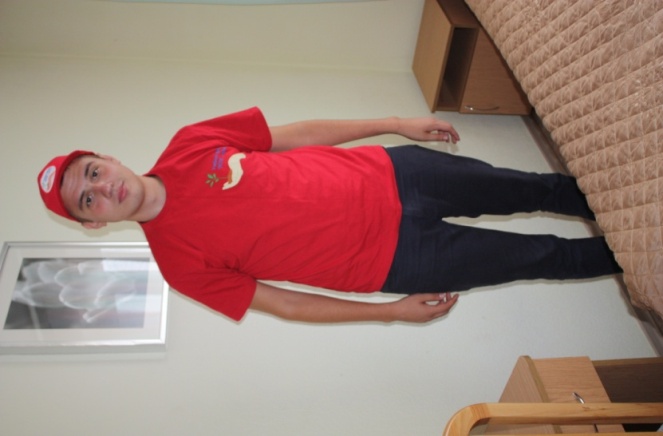 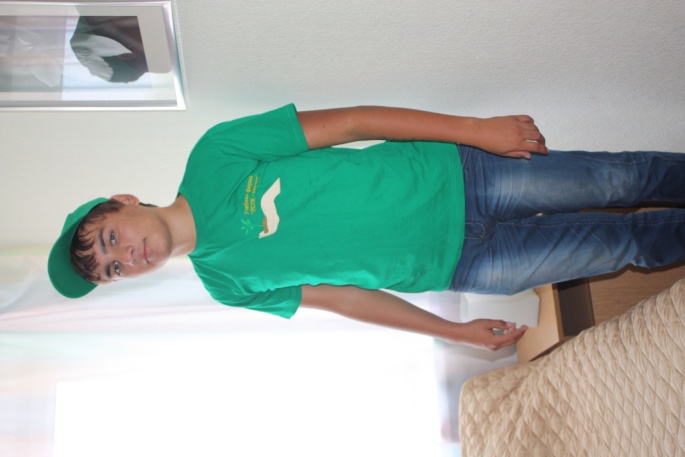 